 Graphic Design Occupations 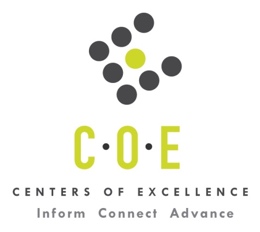 Labor Market Information ReportFoothill CollegePrepared by the San Francisco Bay Center of Excellence for Labor Market ResearchJanuary 2020RecommendationBased on all available data, there appears to be an undersupply of Graphic Design workers compared to the demand for this cluster of occupations in the Bay region and in the Silicon Valley sub-region (Santa Clara County.) There is a projected annual gap of about 2,337 students in the Bay region and 598 students in the Silicon Valley Sub-Region.This report also provides student outcomes data on employment and earnings for programs on TOP 1030.00 - Graphic Art and Design in the state and region. It is recommended that these data be reviewed to better understand how outcomes for students taking courses on this TOP code compare to potentially similar programs at colleges in the state and region, as well as to outcomes across all CTE programs at Foothill College and in the region. IntroductionThis report profiles Graphic Design Occupations in the 12 county Bay region and in the Silicon Valley sub-region for a proposed new program at Foothill College. Occupational DemandTable 1. Employment Outlook for Graphic Design Occupations in Bay RegionSource: EMSI 2019.3Bay Region includes Alameda, Contra Costa, Marin, Monterey, Napa, San Benito, San Francisco, San Mateo, Santa Clara, Santa Cruz, Solano and Sonoma CountiesTable 2. Employment Outlook for Graphic Design Occupations in Silicon Valley Sub-RegionSource: EMSI 2019.3Silicon Valley Sub-Region includes Santa Clara CountyJob Postings in Bay Region and Silicon Valley Sub-RegionTable 3. Number of Job Postings by Occupation for latest 12 months (December 2018 - November 2019)Source: Burning GlassTable 4a. Top Job Titles for Graphic Design Occupations for latest 12 months (December 2018 - November 2019)   Bay RegionTable 4.b Top Job Titles for Graphic Design Occupations for latest 12 months (December 2018 - November 2019) Silicon Valley Sub-RegionSource: Burning GlassIndustry ConcentrationTable 5. Industries hiring Graphic Design Workers in Bay RegionSource: EMSI 2019.3Table 6. Top Employers Posting Graphic Design Occupations in Bay Region and Silicon Valley Sub-Region (December 2018 - November 2019)Source: Burning GlassEducational SupplyThere are 12 community colleges in the Bay Region issuing 159 awards on average annually (last 3 years) on TOP 1030.00 - Graphic Art and Design. There are three colleges in the Silicon Valley Sub-Region issuing 54 awards on average annually (last 3 years) on this TOP code. Table 7. Awards on TOP 1030.00 - Graphic Art and Design in Bay RegionSource: Data Mart Note: The annual average for awards is 2015-16 to 2017-18.Gap AnalysisBased on the data included in this report, there is a large labor market gap in the Bay region with 2,496 annual openings for the Graphic Design occupational cluster and 159 annual (3-year average) awards for an annual undersupply of 2,337 students. In the Silicon Valley Sub-Region, there is also a gap with 652 annual openings and 54 annual (3-year average) awards for an annual undersupply of 598 students.Student OutcomesTable 8. Four Employment Outcomes Metrics for Students Who Took Courses on TOP 1030.00 - Graphic Art and DesignSource: Launchboard Pipeline (version available on 12/23/19)Skills, Certifications and EducationTable 9. Top Skills for Graphic Design Occupations in Bay Region (December 2018 - November 2019)Source: Burning GlassTable 10. Certifications for Graphic Design Occupations in Bay Region (December 2018 - November 2019)Note: 98% of records have been excluded because they do not include a certification. As a result, the chart below may not be representative of the full sample.Source: Burning GlassTable 11. Education Requirements for Graphic Design Occupations in Bay Region Note: 52% of records have been excluded because they do not include a degree level. As a result, the chart below may not be representative of the full sample.Source: Burning GlassMethodologyOccupations for this report were identified by use of skills listed in O*Net descriptions and job descriptions in Burning Glass. Labor demand data is sourced from Economic Modeling Specialists International (EMSI) occupation data and Burning Glass job postings data. Educational supply and student outcomes data is retrieved from multiple sources, including CTE Launchboard and CCCCO Data Mart.SourcesO*Net OnlineLabor Insight/Jobs (Burning Glass) Economic Modeling Specialists International (EMSI)  CTE LaunchBoard www.calpassplus.org/Launchboard/ Statewide CTE Outcomes SurveyEmployment Development Department Unemployment Insurance DatasetLiving Insight Center for Community Economic DevelopmentChancellor’s Office MIS systemContactsFor more information, please contact:Doreen O’Donovan, Research Analyst, for Bay Area Community College Consortium (BACCC) and Centers of Excellence (CoE), doreen@baccc.net or (831) 479-6481John Carrese, Director, San Francisco Bay Center of Excellence for Labor Market Research, jcarrese@ccsf.edu or (415) 267-6544Graphic Designers (SOC 27-1024): Design or create graphics to meet specific commercial or promotional needs, such as packaging, displays, or logos.  May use a variety of mediums to achieve artistic or decorative effects.Entry-Level Educational Requirement: Bachelor's degreeTraining Requirement: NonePercentage of Community College Award Holders or Some Postsecondary Coursework: 29%Web Developers (SOC 15-1134): Design, create, and modify Web sites.  Analyze user needs to implement Web site content, graphics, performance, and capacity.  May integrate Web sites with other computer applications.  May convert written, graphic, audio, and video components to compatible Web formats by using software designed to facilitate the creation of Web and multimedia content.  Excludes “Multimedia Artists and Animators” (27-1014).Entry-Level Educational Requirement: Associate's degreeTraining Requirement: NonePercentage of Community College Award Holders or Some Postsecondary Coursework: 25%Occupation 2018 Jobs2023 Jobs5-Yr Change5-Yr % Change5-Yr Open-ingsAverage Annual Open-ings25% Hourly WageMedian Hourly WageGraphic Designers 13,340  13,771 4313% 6,714  1,343 $20.32$29.96Web Developers 10,785  12,579 1,79417% 5,764  1,153 $27.66$42.99Total 24,125  26,350 2,2259% 12,478  2,496 $23.60$35.78Occupation 2018 Jobs2023 Jobs5-Yr Change5-Yr % Change5-Yr Open-ingsAverage Annual Open-ings25% Hourly WageMedian Hourly WageGraphic Designers 2,620  2,771 1516% 1,391  278 $20.10$29.89Web Developers 3,323  3,963 64019% 1,870  374 $29.12$41.76TOTAL 5,943  6,735 79113% 3,261  652 $25.14$36.53OccupationBay RegionSilicon Valley  Web Developers28,79812,422  Graphic Designers4,6401,308  Total33,43813,730Common TitleBayCommon TitleBayUser Experience (UX) Designer3,007Java Developer469User Interface (UI) Developer2,213Senior Backend Engineer430Front End Developer2,136Engineer399Graphic Designer1,965Web Engineer357Web Developer1,891Ruby on Rails Developer327Software Development Engineer1,337Web Designer306Visual Designer1,157PHP Developer306User Interface (UX)/User Experience (UX) Designer1,142Developer293Front End Engineer685Front End Web Developer261User Interface (UI) Designer619Production Artist244Senior Engineer611Web Producer228Ux Researcher577Javascript Developer212Senior Front End Engineer535Frontend Engineer212Backend Engineer474Senior UX Researcher211Common TitleSilicon ValleyCommon TitleSilicon ValleyUser Experience (UX) Designer1,277Senior Engineer175User Interface (UI) Developer1,238Web Engineer171Front End Developer1,061Ruby on Rails Developer168Web Developer748Developer153Software Development Engineer558Senior Front End Engineer141Graphic Designer478Front End Web Developer115User Interface (UX)/User Experience (UX) Designer455Javascript Developer110User Interface (UI) Designer389Senior UI Engineer105Visual Designer323UI Engineer98Java Developer297Python Developer97Front End Engineer289Senior Backend Engineer93Backend Engineer224PHP Developer92Engineer223Backend Developer90UX Researcher187Web Applications Developer88Industry – 6 Digit NAICS (No. American Industry Classification) CodesJobs in Industry (2018)Jobs in Industry (2022)% Change (2018-22)% in Industry (2018)Internet Publishing and Broadcasting and Web Search Portals (519130)3,2394,27032%14%Custom Computer Programming Services (541511)2,7893,18714%12%Graphic Design Services (541430)2,3292,123-9%9%Interior Design Services (541410)1,9832,1317%8%Computer Systems Design Services (541512)1,5701,72110%7%Software Publishers (511210)66883825%3%Corporate, Subsidiary, and Regional Managing Offices (551114)5395716%2%Electronic Shopping and Mail-Order Houses (454110)51660517%2%Advertising Agencies (541810)4765066%2%Data Processing, Hosting, and Related Services (518210)46862032%2%Other Specialized Design Services (541490)45050212%2%Other Computer Related Services (541519)43950715%2%Industrial Design Services (541420)4104223%2%Commercial Printing (except Screen and Books) (323111)372300-19%1%Administrative Management and General Management Consulting Services (541611)34140820%1%Other Scientific and Technical Consulting Services (541690)237215-9%1%Public Relations Agencies (541820)2362381%1%EmployerBayEmployerBayEmployerSilicon ValleyApple Inc.289Splunk66Apple Inc.274Google Inc.186Salesforce66Cisco Systems Incorporated152Amazon185Xoriant Incorporated64Google Inc.132Cisco Systems Incorporated180Systems Integration Solutions60IBM92Facebook159Vmware Incorporated57Paypal76Scoop Technologies125Bayone Solutions57Systems Integration Solutions60IBM109Coinbase56Amazon59Williams-Sonoma101Uber55Vmware Incorporated57Walmart / Sam's97Jobot51Osi Engineering52Adobe Systems87Workday, Inc49Xoriant Incorporated45Paypal81eBay48Intuit44JP Morgan Chase Company80Redolent, Inc47Gorilla Logic44Oracle79Ascent Technology Services47eBay43SAP74Samsung America, Inc.46SAP43Osi Engineering74Intelliswift Software46Walmart / Sam's42Splunk, Inc70Servicenow45Nsys Design Systems40NTT Data69Intuit45Servicenow39CollegeSub-RegionAssociatesCertificate 18+ unitsCertificate Low unitTotalChabot College East Bay 1 1 City College of San Francisco Mid-Peninsula 6  33  39 De Anza College Silicon Valley 11  4  9  24 Diablo Valley College East Bay 4  4 Foothill College Silicon Valley 14  3  1  18 Laney College East Bay 6  2  8 Los Medanos College East Bay 10  1  11 Mission College Silicon Valley 8  4  12 Monterey Peninsula College Santa Cruz-Monterey 6  3  9 Napa Valley College North Bay 2  2 Ohlone College East Bay 2  1  3 Santa Rosa Junior College North Bay 5  9  14  28 Total Bay RegionTotal Bay Region 74 60  25  159 Total Silicon Valley Sub-RegionTotal Silicon Valley Sub-Region 33  11  10  54 2015-16Bay 
(All CTE Programs)Foothill College (All CTE Programs)State (1030.00)Bay (1030.00)Silicon Valley (1030.00)Foothill College (1030.00)% Employed Four Quarters After Exit74%77%61%63%64%62%Median Quarterly Earnings Two Quarters After Exit$10,550$15,301$6,001$8,934$9,775$11,739Median % Change in Earnings46%82%58%43%46%46%% of Students Earning a Living Wage63%76%39%47%55%58%SkillPostingsSkillPostingsSkillPostingsJavaScript13,621Python3,577Unit Testing2,427Adobe Photoshop6,133CSS3,555Project Management2,192Java6,108Adobe Illustrator3,500Typesetting2,116HTML55,341UX Wireframes3,437E-Commerce2,093React Javascript5,286SQL3,368Object-Oriented Analysis and Design (OOAD)2,091Web Application Development5,284Adobe Acrobat3,254Syntactically Awesome Style Sheets (SASS)2,061Web Development5,081Web Site Design3,179MySQL2,000Software Engineering4,724Adobe Creative Suite3,178Product Development1,912AngularJS4,303Git3,145AJAX1,903Graphic Design4,161Prototyping3,065Agile Development1,877Adobe Indesign4,151jQuery2,968Human Computer Interaction1,836Software Development4,146Node.js2,924Hypertext Preprocessor (PHP)1,803Visual Design4,126User Research2,897Scrum1,802Front-end Development4,119Product Management2,775Process Design1,785User Interface (UI) Design3,602Interaction Design2,774Cross-browser1,740CertificationPostingsCertificationPostingsSecurity Clearance187Certified Novell Administrator9Driver's License69SANS/GIAC Certification8Project Management Certification53First Aid CPR AED8IT Infrastructure Library (ITIL) Certification23Certified Scrum Professional (CSP)8Project Management Professional (PMP)22Adobe Photoshop Certificate8MBE Certified20Microsoft Certified Solutions Developer (MCSD)7CompTIA Security+16Certified Salesforce Platform Developer I7Graphic Design Certification13Certified Salesforce Administrator7Food Handler Certification11ITIL Certification6Certified Graphic Designer11CompTIA Linux+6Certified Information Systems Security Professional (CISSP)10Certified Usability Analyst6Automation Certification10Certified ScrumMaster (CSM)6Education (minimum advertised)Latest 12 Mos. PostingsPercent 12 Mos. PostingsHigh school or vocational training3302%Associate Degree1941%Bachelor’s Degree or Higher14,55097%